Програма
виховної роботиМалозубівщинської СЗШ І-ІІІ ступенівна 2018- 2019 навчальний рікНнн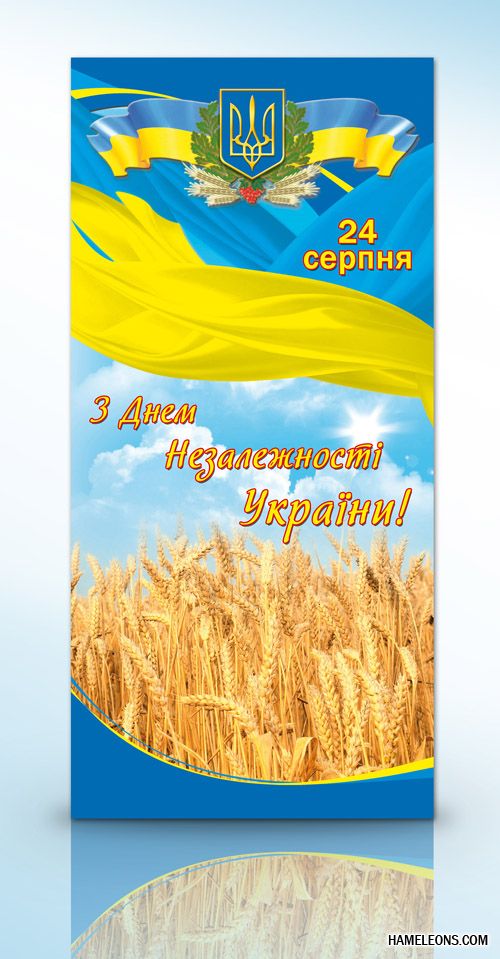 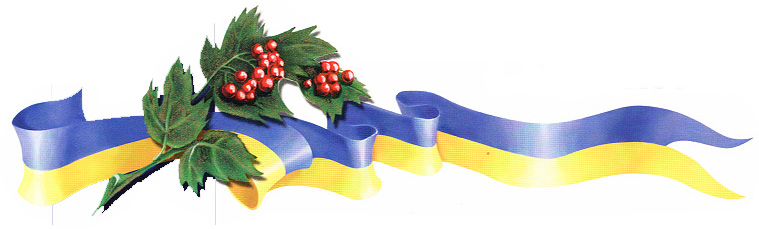 Процес становлення незалежної демократичної України з її прагненням стати повноправним членом європейської спільноти передбачає всебічне утвердження в суспільному та індивідуальному бутті цивілізованих норм життя на основі загальнолюдських цінностей та духовних, моральних і культурних засад життя українського народу. Тому мета сучасного освітнього процесу - не тільки сформувати необхідні компетенції, надати ґрунтовні знання з різних предметів, а й формувати громадянина, патріота; інтелектуально розвинену, духовно і морально зрілу особистість, готову протистояти викликам глобалізації життя.У глобальному світовому суспільстві молодь не повинна втрачати свою індивідуальність, глибоке відчуття єдності з українським народом, повагу до його духовних, моральних і культурних надбань. Незалежно від своєї національності та світогляду, учень має змогу дізнатися про духовне коріння української нації, моральні традиції інших національностей, які складають єдиний народ України. Засвоєння основ знань про традиційні духовні, моральні і культурні цінності, про духовну культуру української та інших національностей, які живуть в нашій державі, сприятиме взаємному порозумінню, консолідації українського народу, вихованню поваги до кожного, а також тих, хто має відмінні погляди.Філософія і методологія освіти виконують важливу роль у справі формування свідомості молодого покоління. Та для різнобічного і гармонійного розвитку зростаючої особистості треба, щоб освітній процес будувався не тільки на науковому осмисленні дійсності, а й на духовних, моральних і культурних цінностях українського народу і всього людства. Основні принципи виховання	Принципи національної спрямованості. Передбачає формуваня національної самосвідомості,виховання любові до рідного краю свого народу, шанобливе ставлення до його культури; повагу, толерантне ставлення до культури всіх національностей, які проживають в Україні.Принцип особистісної орієнтації. Означає, що загальні закони психічного розвитку проявляються у кожної дитини своєрідно і неповторно, Педагог культивує у зростаючої особистості почуття самоцінності, впевненості у собі, визнає її право на вільний розвиток та реалізацію своїх здібностей; не обмежує її в правах почуватися індивідуальністю; виробляє оптимістичну стратегію розвитку кожного вихованця;спрямовує зусилля на розвиток світогляду, самосвідомості, культури потреб, емоційної сприйнятливості, довільної поведінки, базових якостей особистості.Зміст вихованняСучасний зміст виховання в Україні - це науково обґрунтована система загальнокультурних і національних цінностей та відповідна сукупність соціально значущих якостей особистості, що характеризують її ставлення до суспільства і держави, інших людей, природи, мистецтва, самої себе. Виховання здійснюють для ідентифікації вихованця із загально визначеними цінностями і якостями. Система цінностей і якостей особистості розвивається і виявляється через її власні ставленняЦІННІСНЕ  СТАВЛЕННЯ ОСОБИСТОСТІ ДО СУСПІЛЬСТВА І ДЕРЖАВИ виявляється у патріотизмі, національній самосвідомості, правосвідомості, політичній культурі та культурі міжетнічних відносин.Патріотизм виявляється в любові до свого народу, повазі до українських звичаїв і обрядів, відчутті своєї належності до України, усвідомленні спільності власної долі з долею Батьківщини, досконалому володінні української мовою. Національна самосвідомість - це особиста ідентифікація із своєю нацією, віра в духовні сили та майбутнє; воля до праці на користь народу; усвідомлення моральних та культурних цінностей, знання історії, звичаїв, обрядів, символіки: система вчинків, які мотивуються любов'ю, вірою, волею, осмисленням відповідальності перед своєю нацією. Розвинена правосвідомість виявляється в усвідомленні особистістю своїх прав, свобод, обов'язків, свідомому ставленні до законів та державної влади. Політична культура - це політична компетентність (наявність знань про типи держав, політичні організації та інституції, принципи, процедури й регламенти суспільної взаємодії, виборчу систему), а також лояльне й водночас вимогливе ставлення громадян до держави, її установ, органів влади, здатність брати активну участь в ухваленні політичних рішень. Культура міжетнічних відносин передбачає поважання дітьми та учнівською молоддю прав людини; сформованість інтересу до представників інших народів; толерантне ставлення до їхніх цінностей, традицій, мови, вірувань; вміння виважено постуватися своїми інтересами догоду етнічним  та релігійним групам заради громадянської злагоди.Культурно-національні чинники вихованняНайбільш ефективним завжди вважалося виховання на прикладах життєдіяльності батьків (історії роду, що органічно контамінує з історією народу), навколишньої природи, розкриття секретів і величі національно-державної мови, культури, міжнародної ролі і місії Батьківщини, видатних здобутків її славних синів і дочок у всіх сферах світового поступу.Маємо бачити й усвідомлювати світ, таємниці життя і рух до нього через найголовніші етапи, закономірності, особливості, інтереси, уроки життя та розвитку рідної Батьківщини - органічно пов'язаної з світового еволюцією ще з найдавніших епох та формацій, коли вона була активним суб'єктом розвитку світової цивілізації та   культури.Бринить   постійно   пам'яті  струна,Болить  – немає  болю  без причини.О  рідний  край !    О рідна сторона !О найсолодше слово – Батьківщина!Педагогічний колектив нашої школи поставив перед собою завдання - у рамках руху учнівської молоді «Моя земля - земля моїх батьків » працювати над проектом «Україна – прекрасна й чудова земля. Пишаюся тим, що тут живу я!». Кожен класний колектив на початку навчального року обрав і працює за певним напрямком даного довготривалого пошуково- дослідницького проекту.Україна – прекрасна земля, багата природніми і рукотворними дивами, витворами матінки природи і чудовими майстрами. В епоху змін і інформаційних технологій, в плині буденності і глобальних проблем ми не помічаємо красу і багатство свого краю.Тому і було вирішено взяти за основу роботу над проектом, в ході роботи над яким, школярі дізнаватимуться і будуть ділитися  здобутою інформацією про свою країну – Україну, її красу, винятковість, а разом з цим у них виховуватиметься почуття гордості за свій край, його  майстрів.Мета проекту:поглибити знання учнів про історію, природні ресурси, культурну спадщину України;формувати культуру взаємовідносин між людьми, повагу до традицій і звичаїв українського народу; виховувати почуття патріотизму; сприяти розвитку пізнавального інтересудонести до учнів необхідність збереження культурної спадщини Батьківщини; формувати відчуття приналежності до України, усвідомлення себе українцем, почуття особистої відповідальності за долю держави та українського народу.Організаційна роботаОсновні напрямки виховної діяльності1. Ціннісне ставлення до себеМета:Забезпечення теоретичної і практичної реалізації заходів превентивного характеру, спрямованих на попередження подолання відхилень у поведінці школярів і запобігання розвитку різних форм їхньої асоціальної і аморальної поведінки, прищеплення і розвиток моральних почуттів, переконань і потреби поводити себе згідно з моральними нормами. Забезпечення повноцінного розвитку дітей і молоді охорона та зміцнення їхнього здоров’я, формування  фізичних  здібностей особистості, виховання потреби в регулярних заняттях фізичною культурою.Ціннісне ставлення до себе  передбачає сформованість у зростаючої особистості вміння цінувати себе як носія фізичних, духовно-душевних та соціальних сил. Воно є важливою умовою формування у дітей та учнівської молоді активної життєвої позиції.Ціннісне ставлення до свого фізичного "Я" - це вміння особистості оцінювати свою зовнішність, тілобудову, поставу, розвиток рухових здібностей, фізичну витривалість, високу працездатність, функціональну спроможність, здатність відновлювати силу після фізичного навантаження, вольові риси, статеву належність, гігієнічні навички, корисні звички, стан свого здоров’я та турбуватися про безпеку власної життєдіяльності, здоровий спосіб життя, активний відпочинок.Ціннісне ставлення до свого психічного "Я" передбачає вихованість у дітей та учнівської молоді культури пізнання власного внутрішнього світу -думок, переживань, станів, намірів, прагнень, цілей, життєвих перспектив, ідеалів, цінностей, ставлень. Важливо навчити зростаючу особистість сприймати себе такою, якою вона є, знати свої позитивні і негативні якості, сприяти формуванню з неї реалістичної Я-концепції, готовності та здатності до самовдосконалення, конструктивної самокритичності.Ціннісне ставлення, до свого соціального "Я" виявляється у таких ознаках: здатності орієнтуватися та пристосовуватися до нових умов життя, конструктивно на них впливати; визначенні свого статусу в соціальній групі, налагодженні спільної праці з дорослими та однолітками; вмінні запобігати конфліктам, справедливому і шляхетному ставленні до інших людей.Основні заходи, які спрямовані на реалізацію завдань ціннісного ставлення до себе:2.Ціннісне ставлення до сім´ї, родини, людей.Мета : прищеплювати розвиток моральних почуттів, міцних переконань і потреби поводити себе згідно з  моральними нормами, прийнятими у суспільстві, виховання патріотизму, свідомої дисципліни  і організованості, громадянської та соціальної відповідальності, непримиренності до аморальних вчинків людей. Виховання всебічного розвитку дитини, підготовка її до життя в існуючих соціальних Умовах, реалізація її творчого потенціалу,формування у дітей моральних  цінностей з позицій добра, справедливості.Ціннісне ставлення до людей проявляється у моральній активності особистості, прояві чуйності, чесності, правдивості, працелюбності, справедливості, гідності, милосердя, толерантності, совісті, терпимості до іншого, миролюбності, доброзичливості, готовності допомогти іншим, обов'язковості, добросовісності, ввічливості, делікатності, тактовності; вмінні працювати з іншими; здатності прощати і просити пробачення, протистояти виявам несправедливості, жорстокості. Показник моральної вихованості особистості — це єдність моральної свідомості та поведінки, єдність слова і діла, наявність активної за формою та моральної за змістом життєвої позиції. Це досягається завдяки виконанню положень Концепції громадянського виховання особистості в умовах розвитку української державності; Національної програми патріотичного виховання громадян, формування здорового способу життя, розвитку духовності та зміцнення моральних засад суспільства     Морально-етичне виховання передбачає оволодіння нормами і правилами моральної поведінки, формування почуттів і переконань, умінь та навичок, тобто спрямоване на формування моральної зрілості особистості.    Завданням є сприяння усвідомлення учнями загальнолюдської і народної моралі, готовності жити й діяти за принципами гуманізму.     Основні заходи, які спрямовані на реалізацію завдань морально-етичного виховання:3.Ціннісне ставлення до праці.Мета : вироблення свідомого ставлення до праці як найвищої цінності людини у суспільстві, виховання здорової фізично розвиненої особистості, цивілізованого господаря, виховання вміння професійного  визначенняЦіннісне ставлення до праці є важливою складовою змісту виховання особистості. Воно передбачає усвідомлення дітьми та учнівською молоддю соціальної значущості праці, розвинену потребу в трудовій активності, ініціативність, схильність до підприємництва; розуміння економічних законів і проблем суспільства та засобів їх розв'язання, готовність до творчої діяльності, конкурентоспроможності й самореалізації за умов ринкових відносин, сформованість працелюбності як базової якості особистості.Трудове виховання є системою виховних впливів, мета яких полягає у морально-психологічній підготовці учнів до майбутньої професійної діяльності. Високий рівень її розвитку передбачає оволодіння особистістю загальними основами наукової організації праці, вмінням ставити мету, планувати її досягнення, організовувати своє робоче місце, раціонально розподіляти сили і засоби досягнення бажаного результату, аналізувати процес і наслідки власних трудових зусиль, вносити необхідні корективи.Основні заходи, які спрямовані на реалізацію завдань ціннісного ставлення до праці:4. Ціннісне ставлення до природи.Мета : формування екологічної культури особистості ,усвідомлення себе частинкою природи, відчуття відповідальності за неї, як за національне багатство, залучення вихованців до акти ної екологічної діяльності, нетерпиме ставлення до тих, хто завдає шкоди природі.Ціннісне ставлення до природи формується у процесі екологічного виховання і виявляється у таких ознаках: усвідомленні функцій природи в житті людини, самоцінності природи; почутті особистої причетності до збереження природних багатств, відповідальності за них; здатності особистості гармонійно співіснувати з природою; критичній оцінці споживацько-утилітарного ставлення до природи, яке призводить до порушення природної рівноваги, появи екологічної кризи; вмінні протистояти проявам такого ставлення доступними способами; активній участі у практичних природоохоронних заходах: здійсненні природоохоронної діяльності з власної ініціативи; посильному екологічному просвітництві. Ціннісне ставлення до природи і сформована на його основі екологічна культура є обов'язковою умовою сталого розвитку суспільства, узгодження економічних, екологічних і соціальних чинників розвитку.    Основні заходи, які спрямовані на реалізацію завдань ціннісного ставлення до природи:5.Ціннісне ставлення до мистецтва.Мета: виховувати в молоді естетичні погляди , смаки, які  грунтуються на народній естетиці та кращих надбаннях цивілізації, примножувати культурно – мистецьке надбання народу відчувати і відтворювати прекрасне у повсякденному житті.Ціннісне ставлення до мистецтва формується у процесі естетичного виховання і виявляється у відповідній ерудиції, широкому спектрі естетичних почуттів, діях і вчинках, пов'язаних з мистецтвом. Особистість, якій властиве це ставлення, володіє системою елементарних мистецьких знань, адекватно сприймає художні твори, здатна збагнути та виразити власне ставлення до мистецтва, прагне та вміє здійснювати творчу діяльність у мистецькій сфері.Естетичне виховання спрямоване на розвиток у зростаючої особистості широкого спектра почуттів — здатності збагнути та виразити власне ставлення до мистецтва. Важливим є сприймання об'єктів довкілля як естетичної цінності, ерудиція у галузі мистецтва (володіння системою елементарних мистецьких знань, понять, термінів, адекватне сприйняття художніх творів, творча діяльність в мистецькій сфері), власний погляд на світ, здатність радіти за інших як ознака духовної зрілості.Основні заходи, які спрямовані на реалізацію завдань ціннісного ставлення до мистецтва:6.Ціннісне ставлення особистості до суспільства і державиМета: формування свідомого громадянина -  патріота  з притаманними йому  особистісними якостями  і рисами характеру, світоглядом, способом   мислення, почуттями, вчинками, поведінкою, спрямованими на розвиток   демократично – громадянського суспільства в Україні.Ціннісне ставлення особистості до суспільства і держави проявляється у патріотизмі, національній самосвідомості, правосвідомості, політичній культурі та культурі міжетнічних відносин. Це досягається завдяки виконанню положень  Національної доктрини розвитку освіти (Затверджена Указом Президента України від 17.04.2002 р. № 347/2002), Концепції громадянського виховання особистості в умовах розвитку української державності, Національної програми патріотичного виховання громадян, формування здорового способу життя, розвитку духовності та зміцнення моральних засад суспільства.Розвинена правосвідомість виявляється в усвідомленні особистістю своїх прав, свобод, обов'язків, свідомому  ставленні до законів та державної влади. Політична культура — це політична компетентність (наявність знань про типи держав, політичні організації та інституції, принципи, процедури й регламенти суспільної взаємодії, виборчу систему), а також лояльне й водночас вимогливе ставлення громадян до держави, її установ, органів влади, здатність брати активну участь в ухваленні політичних рішень 	Це процес формування громадянськості як риси особистості, яка характеризується усвідомленням нею своїх прав   і обов`язків у ставленні до держави, народу, законів, норм життя, турботою про благополуччя своєї країни,    збереження людської цивілізації, конкретними діями відповідно до власних переконань і цінностей. Це формування   світоглядної свідомості і ціннісних орієнтацій молоді, передача їй соціального досвіду, надбання попередніх поколінь.              Основні заходи, які спрямовані на реалізацію завдань ціннісного ставлення особистості до суспільства і держави:№п\пЗміст діяльностіСтрокиВідповідальніПримітки1.Скласти план виховної роботи на 2018 – 2019 н. р.серпеньЗДВР2.Організація учнівського самоврядування:в класах; по школі.до 14.09 .класні керівникипедагог - організатор3.Оформлення класних куточківдо 14.09.класні керівники4.Організація чергування по школі.до 07.09.педагог – організ5.Провести нараду з класними керівниками з питань планування виховної роботи на навчальний ріксерпеньЗДВР6.Провести громадський огляд умов життя і виховання учнівдо 21.09.р.класні керівники,класоводи7.Організація роботи школи по виявленню і допомозі дітям  „групи ризику”протягом вересняадміністрація8.Організувати роботу методичного об’єднання класних керівників.до 14.09.р.ЗДВР9.Виявити дітей з девіантною поведінкою, поставити їх на шкільний облікдо 21.09.р.Практичний психолог10.Відновити та доповнити списки учнів , що потребують особливого контролю протягом року: дітей – сиріт, дітей під опікою, дітей з багатодітних сімей, чорнобильцівдо 14.09.р.ЗДВР,громадський інспектор11. Організація та проведення акцій:„ Допоможемо дітям”„ Зовнішній вигляд учнів”„ Живи, книго!”протягом рокуучнівське самоврядування,бібліотекар12.Забезпечити роботу учнівського самоврядуванняпротягом рокупедагог - організатор13.Організація чергування по школі вчителівдо 07.09.р.ЗДВР14.Вибори активу учнівського самоврядування «Лідер»до 21.09.р.педагог - організатор15.Проводити систематично робочі лінійки щодо аналізу роботи і життя школи.щотижняпедагог - організатор16.Організовувати культурне дозвілля школярів (ранки, вечори)постійноЗДВР, педагог - організатор17.Брати активну участь у міських, обласних заходах.постійноЗДВР, педагог - організатор18.Провести традиційні шкільні свята:День знань;День вчителя;Новорічні свята;8 березня;День перемо́ги над наци́змом у Дру́гій світові́й війні́ ;Останній дзвоник;Випускний вечірвересеньжовтеньгруденьберезеньтравеньтравеньчервеньЗДВР, педагог – організатор, учнівське самоврядування, класні керівники, класоводи№ п\пЗміст діяльностістроки строки відповідальніпримітки1.Спільними зусиллями вчителів, батьків, РВВС, громадськості вести роз’ яснювальну роботу серед учнів про знання законів, про відповідальність за правопорушення.постійнопостійнорада школи, вчителі, класні керівники2.Вивчення основних документів:„ Конституція України”„Конвенція про права дитини”постійнопостійнокласні керівники, вчитель історії3.Вести профілактичну роботу серед молоді щодо вживання алкогольних, наркотичних речовин , тютюнопаління.постійнопостійноЗДВР,класні керівники4.Тримати на постійному контролі сім’ї та дітей „ групи ризику”постійнопостійносоціальний педагог, класні керівники5.Проводити індивідуальну роботу з учнями схильними до правопорушеньпостійнокласні керівники, соціальний педагогкласні керівники, соціальний педагог6.Здійснювати контроль за відвідуванням учнями школи, за дотриманням правил поведінки і правопорядку учнями в позаурочний часпостійнопостійнокласні керівники7Проводити роз’яснювальну роботу з учнями по запобіганню правопорушень в домашніх умовах (особливо у вихідні дні та під час канікул)постійнопостійнокласні керівники8.Організовувати зустрічі з представниками правоохоронних органів для профілактики правопорушень серед школярів.протягом рокупротягом рокуЗДВР9.Взяти активну участь у проведенні місячника  протиправної поведінки учнівської молоді:проведення бесід, годин спілкування на правову тематику;тиждень юних правознавців;тиждень антиалкогольної та антинаркотичної пропаганди;зустрічі з представниками правоохоронних органів, лікарями, Центру соціальних служб для молоді;конкурси малюнків, плакатів;листопад, груденьлистопад, груденьЗДВР, вчитель правознавства, класні керівники10.Вести роз’яснювальну роботу з батьками з питань правового виховання, профілактики шкідливих звичок школярів у сім’ї.протягом рокупротягом рокуадміністрація, класні керівники11.Створення умов для задоволення потреб у фізичному вихованні1.1.пропаганда здорового способу життя: - фізкультхвилинки; - профілактика шкідливих звичок.1.2.проведення традиційних змагань; - спартакіади; - Веселі старти; - Змагання з футболу, волейболу, баскетболу.постійновересень, квітеньпостійновересень, квітенькласні керівники, вчитель фізичного виховання12.Сприяти участі учнів у спортивних секціях, змаганнях у школі та за її межамипротягом рокупротягом рокуКлас. керівники, вч. фіз. вих.13.Виховувати в учнів свідоме ставлення до свого здоров’я, формування засад здорового способу життяпротягом рокупротягом рокуКлас.керівники, вч.фіз. вих..№ п\пЗміст діяльностістрокивідповідальніпримітки1.Прищеплювати учням навички культури поведінки в школі, класі, родині.протягом року класні керівники2.Вивчення рівня розвитку класного колективупротягом вереснякласні керівники3. Вивчення взаємин учнів між собою, з учителями, батьками.протягом вереснякласні керівники4. Здійснення активних форм роботи:диспути; вікторини;тематичні вечори спрямовані на формування в учнів рис загальнолюдської моралі.протягом року класні керівники5. Проведення індивідуальної роботи з учнями, що мають відхилення у поведінці.протягом року класні керівникисоц. педагог6. Розвиток особистості, сприймання себе:визначення вимог до зовнішнього вигляду учнів;оформлення школи, кабінетів до свят.протягом року Рада школи7. Прищеплювати учням культуру поведінки та спілкування під час уроків та позаурочний час.протягом року класні керівники8.Виховання поваги до одиноких, літніх людей:повага до загиблих воїнів ( прибирання та догляд за братськими могилами);поздоровлення ветеранів, вчителів – пенсіонерів зі святами, допомога по господарству;участь в акціях милосердя.протягом року класні керівники9.Провести години спілкування, бесіди на морально – етичну тематику.протягом рокукласні керівники10.Встановити і підтримувати зв’язок з батьками учнів протягом рокукласні керівники, адміністрація11.Проводити консультації для батьків, батьківські збори:загальношкільні;класні.протягом рокукласні керівники, адміністрація12.Залучати батьків до активної участі в шкільному житті. Запрошувати батьків на шкільні свята , виховні заходи.протягом рокукласні керівники, адміністрація№ п\пЗміст діяльностістрокивідповідальніпримітки1.Підтримування дисципліни і порядку у школі:організація чергування по школі;проведення генерального прибирання школи;проведення трудових десантів по прибиранню території школипостійновересень2 рази на семестржовтень, квітень - травеньЗДВР , класні керівники2.Прищеплювати учням навички раціональної власної учбової праці, свідомої трудової дисципліни під час чергування, лабораторних і практичних робіт.протягом рокукласні керівники, вчителі - предметники3.Прибирання та догляд пришкільних квітників, дерев, території.протягом рокувчитель біології, трудового навчання4.Розробити положення про чергування по школі, скласти графік , форми передачі чергування, результати висвітлювати у шкільній газеті.протягом рокупедагог - організатор5.Виховання в учнів дисциплінованості, організованості, бережливого ставлення до суспільної і приватної власності, природних багатств, створення умов для розуміння учнями ролі праці у житті.протягом рокукласні керівники6.Проводити виховні заходи спрямовані на виховання в учнів свідомого ставлення до праціпротягом рокуЗДВР, класні керівники№ п\пЗміст діяльностістрокивідповідальніпримітки1.Виховувати в учнів любов до рідного краю, інтерес до вивчення застосування досвіду народу щодо використання і розумного ставлення до природи.протягом рокукласні керівники2.Вчити учнів дотримуватись правил поведінки з природою в усіх видах суспільно – корисної діяльності, активізувати діяльність учнів щодо поліпшення природного середовища, формувати нетерпиме ставлення до людей , які завдають шкоди природі.протягом рокукласні керівники3.Проведення виховних заходів, екскурсій екологічної тематики, участь в районних та Всеукраїнських конкурсахпротягом рокуЗДВР, класні керівники, педагог - організатор4.Догляд та робота на пришкільних квітниках, ремонт та виготовленя годівничок, шпаківень.протягом рокувчителі біології та трудового навчання№ п\пЗміст діяльностістрокивідповідальніпримітки1.Розвивати у дітей почуття прекрасного безпосередньо у процесі спілкування з природою, мистецтвом, у ході художньо – творчої діяльності.пост.класні керівники,ЗДВР, пед.-орг.2.Вивчення рідної мови, історії свого краю, народного побуту, національних традицій, звичаїв, обрядів, пісенного фольклору.пост.класні керів.,ЗДВР,пед..-орг.,вч.музики і мистецтва3.Залучати дітей до художньої самодіяльності, участі в гуртках.пост.класні керів.,ЗДВР, керів.гуртків4.Проведення та участь у шкільних святах.Протягом рокуЗДВР, пед..-орг№ п\пЗміст діяльностістрокивідповідальніпримітки1.Формування в учнів почуття патріотизму, любові до свого народу, його історії, культури, історичних цінностей.протягом рокукласні керівники2.Залучення учнів до участі в упорядкуванні пам’ятників загиблим воїнам, організація шефської допомоги ветеранам.протягом рокукласні керівники, педагог - організатор3. Проведення уроків мужності, урочистих лінійок, присвячених Дню визволення краю від німецько - фашистських загарбників, Дню захисника України, Дню Збройних сил України, Дню пам'яті і  примирення, Дню Гідності і Свободи..Вересеньжовтеньгруденьтравенькласні керівники4.Організовувати зустрічі з учасниками війни, учасниками АТО.протягом рокуЗДВР, класні керівники5.Вивчення положень Конституції України, державної символіки, традицій і звичаїв українського народу, історії держави;виховувати в учнів повагу до Конституції, державних символів, почуття власної гідності.протягом рокукласні керівники, вч.історії і права6.Виховувати шанобливе ставлення до родини, повагу до народних звичаїв і традицій, рідної мови, національних цінностей народу:проведення виховних бесід, годин спілкування;урочистих тематичних лінійок;уроків пам’яті .протягом рокукласні керівники, ЗДВР, педагог-організатор7.Заходи по вшануванню пам’яті видатних українських діячів.Вшанування пам’яті жертв голодомору 1932-1933 років в Україні.вересень-травеньЗДВР, пед..-орган., класні керівники8.Заходи, присвячені Дню захисту дітей.червеньЗДВР, пед..-орг.